Інформаційний лист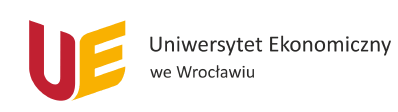 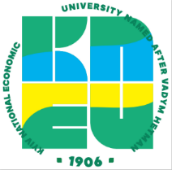 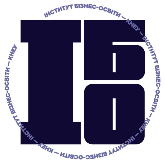 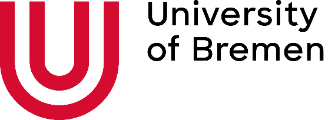 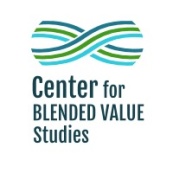 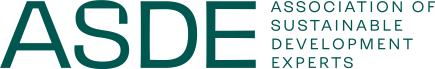 МІНІСТЕРСТВО ОСВІТИ І НАУКИ УКРАЇНИКИЇВСЬКИЙ НАЦІОНАЛЬНИЙ ЕКОНОМІЧНИЙ УНІВЕРСИТЕТ імені ВАДИМА ГЕТЬМАНА(ІНСТИТУТ БІЗНЕС-ОСВІТИ ІМЕНІ АНАТОЛІЯ ПОРУЧНИКА)(КАФЕДРА ІННОВАЦІЙНИХ БІЗНЕС-ТЕХНОЛОГІЙ)У кооперації з УНІВЕРСИТЕТом міста Бремен (Німеччина), УНІВЕРСИТЕТОМ ЕКОНОМІКИ І БІЗНЕСУ МІСТА ВРОЦЛАВ (ПОЛЬЩА), АСОЦІАЦІЄЮ ЕКСПЕРТІВ ЗІ СТАЛОГО РОЗВИТКУ, ЦЕНТРОМ ДОСЛІДЖЕННЯ СУСПІЛЬНОЇ ВАРТОСТІ
«Фінанси в парадигмі сталого розвитку: виклики повоєнної трансформації»
(18 квітня 2024 року) International scientific conference
“Finance in the Paradigm of Sustainable Development: Challenges of post-war Reconstruction”
(April 18, 2024)
Оргкомітет запрошує практиків та дослідників взяти участь у роботі
щорічної МІЖНАРОДНОЇ НАУКОВО-ПРАКТИЧНОЇ КОНФЕРЕНЦІЇ «Фінанси в парадигмі сталого розвитку: виклики повоєнної трансформації», яка відбудеться 18 КВІТНЯ 2024 року в Київському національному економічному університеті імені Вадима Гетьмана.Робочі мови конференції: українська, англійська.Формат проведення: онлайн (Zoom-meeting)ПРІОРИТЕТНІ НАПРЯМКИ РОБОТИ:(1) Фінансова політика сталого розвитку та воєнні конфлікти(2) Розвиток фінансів підприємств в умовах посилення впливу екологічних, соціальних та управлінських ризиків(3) Повоєнне відновлення України на основі принципів сталого інвестування(4) Роль страхування в механізмі покриття воєнно-політичних ризиків(5) Перспективи використання новітніх інформаційних технологій для повоєнної відбудови УкраїниДЛЯ УЧАСТІ НЕОБХІДНО НАДІСЛАТИ ДО 15 квітня 2024 РОКУ НА
АДРЕСУ ОРГКОМІТЕТУ:- заявку на участь у google-формі за посиланням https://docs.google.com/forms/d/e/1FAIpQLSdieVNNbVPXm594WxUf-jQQ_mIB5xkOu907E_JmQmkxDCxFBw/viewform?usp=sf_link- файл із тезами доповіді та рецензією наукового керівника на доповідь (для студентів та аспірантів) на електронну пошту (kibt@kneu.edu.ua)Роботи, що не відповідають вимогам і не представлені у встановлений
термін – не розглядаються.Тези проходять конкурсний відбір у комісії, до складу якої включені провідні
науковці-фінансисти. Тези доповідей, відібрані за конкурсом, будуть опубліковані
у електронній збірці матеріалів за результатами наукової конференції, а їх авторам
будуть надіслані запрошення до участі в роботі конференції до 17 квітня 2024
року. За результатами конференції буде сформований електронний збірник
наукових праць, який буде розміщено в репозитарії КНЕУ імені Вадима Гетьмана як електронне видання, примірник якого буде надіслано протягом 30 днів після закінчення конференції на електронну адресу авторів, вказану в заявці.РЕЄСТРАЦІЯ УЧАСНИКІВРеєстрація учасників конференції відбуватиметься через гугл форму до початку конференції. Початок роботи конференції: 18 квітня 2024 року (КНЕУ ім. В. Гетьмана, Zoom-meeting) згідно Програми конференціїВимоги до оформлення тез доповідейТези доповідей, що містять мінімальну кількість формул і графіків, обсягом не більше трьох сторінок формату А4 повинні бути надруковані у текстовому редакторі Microsoft Word. Шрифт Times New Roman, кегель – 12, міжрядковий інтервал – 1.0, поля з усіх боків – .Назва файлу повинна відповідати прізвищу автора (або першого співавтора). Файл зберігається в одному з форматів .doc, .docx, .rtf (наприклад, Shevchenko.doc).У верхньому лівому кутку вказується УДК (кегель – 12, напівжирний, інтервал – 1.0, вирівнювання зліва), нижче праворуч – прізвище та ініціали автора напівжирним курсивом, 12 кегель. Нижче курсивом, 12 кегель, через один інтервал – науковий ступінь, вчене звання, посада, назва організації (закладу), де працює автор (співавтор) та e-mail. Для студентів та аспірантів – назву спеціальності (освітньої програми), курс, повну назву навчального закладу, а нижче курсивом, 10 кегель, через один інтервал – науковий ступінь, звання та прізвище та ініціали наукового керівника. Нижче, через два інтервали – Назву доповіді друкувати великими жирними літерами, 12 кегель, симетрично до тексту.Приклад оформлення Назви тез доповіді:УДК 368Петренко А.С.,к.е.н., доц., доцент кафедри інноваційних бізнес-технологій,Київський національний економічний університетімені Вадима Гетьманаpetrenko@ukr.netантикризові інструменти фіскальної політики УкраїниТекст тез …Література:1.Формули розташовувати по центру, нумерацію здійснювати по правому краю. При наборі формул використовувати вбудований у MS Word редактор формул. Всі рисунки повинні бути згруповані як єдиний об’єкт. Рукопис тез доповіді повинен бути ретельно відредагований.Посилання на літературні джерела оформлюються по тексту в квадратних дужках. Перша цифра – номер джерела у списку літератури, друга – номер сторінки. Номер джерела та номер сторінки відокремлюються комою, номери джерел – крапкою з комою, наприклад: [1, 95-96], [2; 5; 7]. Нумерація – по мірі посилань на джерело.Після тексту доповіді через 1 абзац вказується список літератури (кегель – 10, звичайний, інтервал – 1,0, вирівнювання по ширині). Бібліографічний опис джерел для тез українською оформлюється згідно з ДСТУ 8302:2015 (рекомендується використовувати сервіс http://vak.in.ua), а для тез англійською мовою – відповідно до міжнародних бібліографічних стандартів АРА (http://www.bibme.org/citation-guide/APA/book).Для студентів та аспірантів рецензія наукового керівника на доповідь є обов’язковою!Роботи публікуються на основі конкурсного відбору.Вимоги до тез доповідей:Чітко сформульована і обґрунтована проблема дослідження.Проблема розглянута всебічно з урахуванням переваг, недоліків і протиріч.Виявлені і розкриті позитивні зрушення, досягнення вітчизняної фінансової практики за проблематикою, що досліджується.Особиста позиція автора та його пропозиції підтверджені вагомими аргументами, що випливають із проведеного ним аналізу.Рекомендації мають бути аргументовані, а також розкриті механізми їх втілення.Посилання на «світовий досвід» має бути конкретним, із зазначенням країни або групи країн і періоду часу застосування відповідного досвіду, а також виявлена реальна можливість його застосування в Україні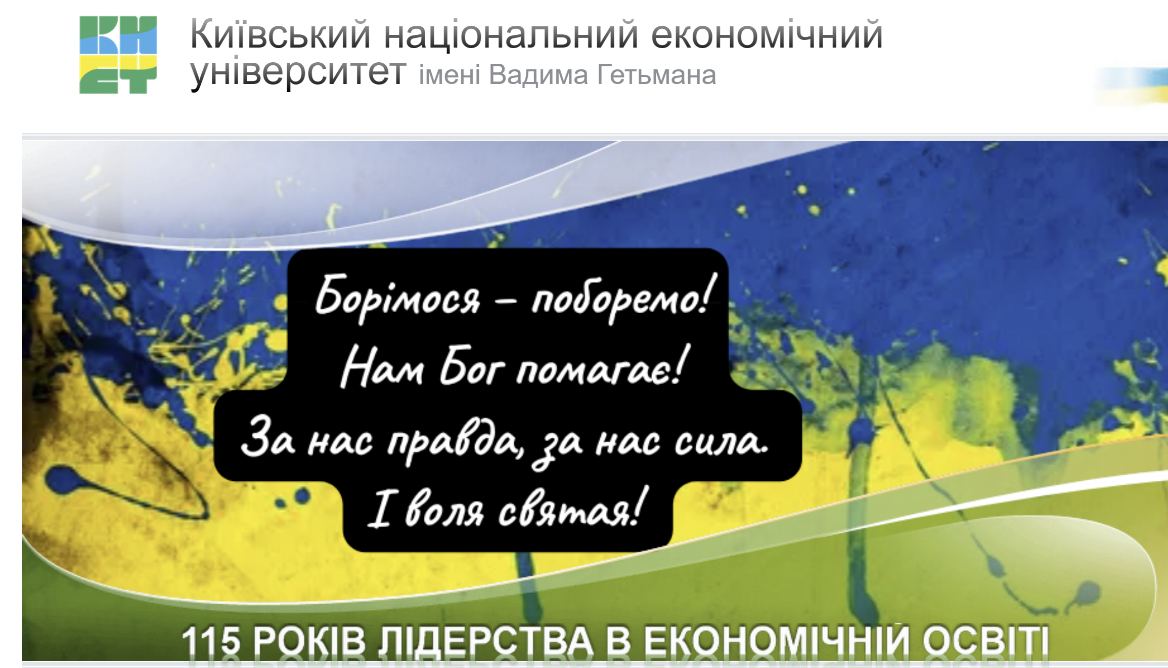 Сподіваємося на плідну співпрацю!Матеріали надсилати на електронну адресу оргкомітету конференціїkibt@kneu.edu.uaПодача заявки у google-формі за посиланнямhttps://docs.google.com/forms/d/e/1FAIpQLSdieVNNbVPXm594WxUf-jQQ_mIB5xkOu907E_JmQmkxDCxFBw/viewform?usp=sf_link